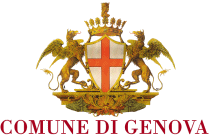 Informativa sul trattamento dei dati personali (art. 13 Regolamento U.E. n. 679/2016) raccolti dal Comune di Genova, Direzione Sviluppo del Commercio Ufficio Valorizzazione del Commercio e dell’Artigianato per la seguente attività: Bando a sostegno della promozione e valorizzazione economica del territorio cittadino  per attività contabile-amministrativa Titolare del trattamento dei dati personali è il COMUNE DI GENOVA, legale rappresentante il Sindaco pro-tempore, con sede in Via GARIBALDI n.9, Genova 16124, e-mail: urpgenova@comune.genova.it; PEC: commercio.comge@postecert.it L’Ufficio del Responsabile della Protezione dei dati personali per il Comune di Genova (DPO) è ubicato in Via Garibaldi n.9, Genova 16124, e-mail: DPO@comune.genova.it, PEC: DPO.comge@postecert.it; Telefono: 010-5572665.L’Ufficio Valorizzazione del Commercio e dell’Artigianato della Direzione Sviluppo del Commercio del Comune di Genova, nell’ambito dell’attività finalizzata alla richiesta di cui all’oggetto, tratterà i dati personali raccolti con modalità prevalentemente informatiche e telematiche, alle condizioni stabilite dal Regolamento (UE) 2016/679 (RGPD), in particolare per l’esecuzione dei propri compiti di interesse pubblico, ivi incluse le finalità di archiviazione, di ricerca storica e di analisi per scopi statistici. Nella fattispecie vengono raccolti dati personali come nome, cognome, indirizzo, codice fiscale, etc per l’istruzione della pratica in oggetto. I dati saranno trattati esclusivamente per le finalità di cui sopra dal personale del Comune di Genova e da eventuali collaboratori esterni, come Società, Associazioni o Istituzioni o altri soggetti espressamente nominati quali responsabili del trattamento. Al di fuori di queste ipotesi, i dati non saranno comunicati a terzi né diffusi, se non nei casi specificamente previsti dal diritto nazionale o dell’Unione europea. Il conferimento dei dati richiesti nei campi contrassegnati da asterisco (o indicati nel modulo quali obbligatori) è indispensabile e il loro mancato inserimento non consente di completare l’istruttoria necessaria per quanto richiesto. Per contro, il rilascio dei dati presenti nei campi non contrassegnati da asterisco (o non indicati nel modulo quali obbligatori), pur potendo risultare utile per agevolare i rapporti con il Comune di Genova è facoltativo, e la loro mancata indicazione non pregiudica il completamento della procedura.I dati saranno trattati per tutto il tempo necessario alla definizione di quanto richiesto dall’utente o quanto previsto dalla procedura e saranno successivamente conservati in conformità alle norme sulla conservazione della documentazione amministrativa. Alcuni dati potranno essere pubblicati on line nella sezione Amministrazione Trasparente in quanto necessario per adempiere agli obblighi di legge previsti dal D.Lgs. n. 33/2013 e s.m.i. - testo unico in materia di accesso civico, obblighi di pubblicità, trasparenza e diffusione delle informazioni.Gli interessati hanno il diritto di chiedere al titolare del trattamento: accesso ai dati personali, rettifica, cancellazione, limitazione, opposizione al trattamento e diritto alla portabilità dei dati. L’apposita istanza al Titolare del trattamento dei dati personali è presentata tramite il Responsabile della protezione dei dati presso il Comune di Genova (DPO) i cui contatti sono indicati in apertura della presente informativa.Gli interessati, ricorrendone i presupposti, hanno, altresì, il diritto di proporre reclamo al Garante quale autorità di controllo secondo le procedure previste ed indicate sul sito del Garante per la tutela dei dati personali (www.garanteprivacy.it).  Data ___________________________		       Firma (*)__________________________________________MITTENTE :                                                                                    GENOVA, li ……………………………………………………………………………………………………..                             ………………………………………………..……………………………………………….………………………………………………              AL COMUNE DI GENOVA             ARCHIVIO PROTOCOLLO GENERALE              PIAZZA DANTE  10  - 16121 GENOVA                              OPPURE INOLTRO PEC :      commercio.comge@postecert.it OGGETTO: BANDO PER LA REALIZZAZIONE DI INIZIATIVE DI PROMOZIONE E VALORIZZAZIONE ECONOMICA DEL TERRITORIO CITTADINO A CURA DELLE  PRO LOCO E DEL CONCORZIO PRO LOCO DI GENOVA Con la presente si trasmette la DOMANDA DI PARTECIPAZIONE al BANDO di cui all’oggetto: SOGGETTO PROPONENTE: (*) (indicare la denominazione)………………………………………………………………………………………………………………………………………………………………….PARTITA IVA- CODICE FISCALE  ………………………………………………………………………………………………………………… LEGALE RAPPRESENTANTE(*) ……………………………………………………………………………………………………………………………………………………………………..TEL. (*) ………………………………………………..   CELLULARE(*)…………………………………………………………………………………….………………………EMAIL (*)……………………………………………………………………………………………………………………………………………………DESCRIZIONE AZIONE/I OGGETTO DI PARTECIPAZIONE AL BANDO:………………………………………………………………………………………………………………………………………………………………………………………………………………………………………………………………………………………………………………………………………………………………………………………………………………………………………………………………………………………………………………………………………………………………………………………………………………………………………………………………………………………………………………………………………………………………………………………………………………………………………………………………………………………………………………………………………………………………………………………………………………………………………………………………………………………………………………………………………………………………………………………………………………………………………………………………………………………………………………………………………………………………………………………………………………………………………………………………………………………………………………………………………………………………………………………………………………………………………………………………………………………………………………………………………………………………………………………………………………………………………………………………………………………………………………………………………………………………………………………………………………………………………………………………………………………………………………………………………………………………………………………………………………………………………………………………………………………………………………………………………………………………………………………………………………………………………………………………………………………………………………………………………………………………………………………………………………………SPESA SOSTENUTA PER OGNI SINGOLA  AZIONE SOPRA ILLUSTRATA Ai sensi D.P.R. n. 445/2000 consapevole delle sanzioni penali previste dagli artt. 75-76 e ss.mm.ii., per sotto la propria responsabilità dichiara che l’importo della/e spesa/e (iva esclusa) ammonta a: EURO…………………………………………………..……………………………………………………………………………………………………….  …………………………………………………..……………………………………………………………………………………………………………….. …………………………………………………………………………………………………………………………………………………………………….per un totale di Euro ………………………………………...Genova, li …………………………….                                        Firma (*)…………………………………………………………………….Allegati: Documento d’identità legale rappresentante Pro Loco o Consorzio Pro Loco GenovaCopia Statuto e/o Atto Costitutivo della Pro Loco o del Consorzio Pro Loco Genova Eventuale materiale fotografico, planimetrie, video, locandine, ecc,  a corredo delle azioni sopra illustrate DICHIARAZIONE REGIME DE MINIMISIl sottoscritto (*)……………………………………………………………………………………….In qualità di (*)………………………………………………………………………………………..della Pro Loco  (*)……………………………………………………………………………………..……..……………………………………………………………………………………………………….DICHIARAche il soggetto da me rappresentato ha titolo di ricevere le agevolazioni previste dal bando rientrando dei limiti previsti dalla regola sugli aiuti “de minimis” per cui si possono cumulare sino ad un massimo di € 200.000,00 di aiuti pubblici in un triennio ed in particolare:(barrare la casella di interesse)  [  ] di non aver beneficiato nell’ ultimo triennio, alla data di presentazione della domanda,  di aiuti pubblici per lo svolgimento della propria attività in regime di De Minimis sia individualmente che come “impresa unica”;  [  ] di aver beneficiato nell’ultimo triennio di aiuti pubblici per lo svolgimento della propria attività        per importi complessivamente inferiori ai 200.000,00 Euro a pari       a ________________ per l’anno 20__    legge di riferimento:………………………………………………………………………………………………………….       a ________________ per l’anno 20__    legge di riferimento:………………………………………………………………………………………………………….       a ________________ per l’anno 20__    legge di riferimento: ………………………………………………………………………………………………………….Genova, …………………………………………...    Timbro e firma …………………………………….DICHIARAZIONE RICEVIMENTO CONTRIBUTI /SPONSORIZZAZIONIIl sottoscritto (*)……………………………………………………………………………………….In qualità di (*)………………………………………………………………………………………..………………………………………………………………………………….della Pro Loco(*) o Consorzio Pro Loco Genova ……………………………………………………………………………………………………………… ……..……………………………………………………………………………………………………….ai sensi D.P.R. n. 445/2000 consapevole delle sanzioni penali previste dagli artt. 75-76 e ss.mm.ii., per sotto la propria responsabilità  DICHIARAche il soggetto da me rappresentato:non ha percepito contributi e/o sponsorizzazioni per le attività oggetto del presente bandoha percepito contributi e/o sponsorizzazioni per le attività oggetto del presente bando nella misura di euro…………..Genova, …………………………………………...  Timbro e firma (*)…………………………………….